Приложение № 9.4.9к ППССЗ по специальности 23.02.06Техническая эксплуатация подвижного состава железных дорогФонд  оценочных средств учебной дисциплиныоуд.09  ИнформатикаСодержание1. Пояснительная запискаФонд оценочных средств (далее ФОС) предназначены для контроля и оценки образовательных достижений обучающихся, освоивших программу учебной дисциплины ОУД.09  Информатика (углубленный уровень).Дисциплина ОУД.09 Информатика относится к учебным дисциплинам по выбору из обязательных предметных областей и входит в цикл общеобразовательных дисциплин среднего общего образования.На освоение программы учебной дисциплины ОУД.09  Информатика отведено максимальной учебной нагрузки на студента 150часов, в том числе:- обязательной аудиторной учебной нагрузки студента 100 часов;- самостоятельной работы студента 50 часов.ФОС включают в себя контрольные материалы для проведения входного, оперативного (поурочного), рубежного (по разделам и укрупнённым темам) и итогового контроля по завершению изучения дисциплины.ФОС предусматривает следующие виды контроля: •- письменные работы;-  контроль с помощью технических средств и информационных систем.ФОС предполагают следующие формы контроля:- тестирование,- контрольная работа,- сообщения, доклады, кроссворды,- дифференцированный зачет.ФОС разработаны на основании:- ФГОС среднего  общего образования (приказ Минобрнауки РФ от 17.05.2012 № 413);- учебного плана 23.02.06 Техническая эксплуатация подвижного состава железных дорог;- рабочей программы учебной дисциплиныОУД.09  Информатика (углубленный уровень);В ходе освоения учебной дисциплины ОУД.09 Информатика (углубленный уровень) планируется освоение обучающимися следующих результатов:Предметные результаты:П.1. владение системой базовых знаний, отражающих вклад информатики в формирование современной научной картины мира;П.2. овладение понятием сложности алгоритма, знание основных алгоритмов обработки числовой и текстовой информации, алгоритмов поиска и сортировки;П.3. владение универсальным языком программирования высокого уровня (по выбору), представлениями о базовых типах данных и структурах данных; умением использовать основные управляющие конструкции;П.4. владение навыками и опытом разработки программ в выбранной среде программирования, включая тестирование и отладку программ; владение элементарными навыками формализации прикладной задачи и документирования программ;П.5. сформированность представлений о важнейших видах дискретных объектов и об их простейших свойствах, алгоритмах анализа этих объектов, о кодировании и декодировании данных и причинах искажения данных при передаче; систематизацию знаний, относящихся к математичесфос объектам информатики; умение строить математические объекты информатики, в том числе логические формулы;П.6. сформированность представлений об устройстве современных компьютеров, о тенденциях развития компьютерных технологий; о понятии "операционная система" и основных функциях операционных систем; об общих принципах разработки и функционирования интернет-приложений;П.7. сформированность представлений о компьютерных сетях и их роли в современном мире; знаний базовых принципов организации и функционирования компьютерных сетей, норм информационной этики и права, принципов обеспечения информационной безопасности, способов и средств обеспечения надежного функционирования средств ИКТ;П.8. владение основными сведениями о базах данных, их структуре, средствах создания и работы с ними;П.9. владение опытом построения и использования компьютерно-математических моделей, проведения экспериментов и статистической обработки данных с помощью компьютера, интерпретации результатов, получаемых в ходе моделирования реальных процессов; умение оценивать числовые параметры моделируемых объектов и процессов, пользоваться базами данных и справочными системами;П.10. сформированность умения работать с библиотеками программ; наличие опыта использования компьютерных средств представления и анализа данных.Метапредметные результаты:М.1. умение самостоятельно определять цели деятельности и составлять планы деятельности; самостоятельно осуществлять, контролировать и корректировать деятельность; использовать все возможные ресурсы для достижения поставленных целей и реализации планов деятельности; выбирать успешные стратегии в различных ситуациях;М.2. умение продуктивно общаться и взаимодействовать в процессе совместной деятельности, учитывать позиции других участников деятельности, эффективно разрешать конфликты;М.3. владение навыками познавательной, учебно-исследовательской и проектной деятельности, навыками разрешения проблем; способность и готовность к самостоятельному поиску методов решения практических задач, применению различных методов познания;М.4. готовность и способность к самостоятельной информационно-познавательной деятельности, владение навыками получения необходимой информации из словарей разных типов, умение ориентироваться в различных источниках информации, критически оценивать и интерпретировать информацию, получаемую из различных источников;М.5. умение использовать средства информационных и коммуникационных технологий (далее - ИКТ) в решении когнитивных, коммуникативных и организационных задач с соблюдением требований эргономики, техники безопасности, гигиены, ресурсосбережения, правовых и этических норм, норм информационной безопасности;М.6. умение определять назначение и функции различных социальных институтов;М.7. умение самостоятельно оценивать и принимать решения, определяющие стратегию поведения, с учетом гражданских и нравственных ценностей;М.8. владение языковыми средствами - умение ясно, логично и точно излагать свою точку зрения, использовать адекватные языковые средства;М.9. владение навыками познавательной рефлексии как осознания совершаемых действий и мыслительных процессов, их результатов и оснований, границ своего знания и незнания, новых познавательных задач и средств их достижения.Личностные результаты:Л.1. российскую гражданскую идентичность, патриотизм, уважение к своему народу, чувства ответственности перед Родиной, гордости за свой край, свою Родину, прошлое и настоящее многонационального народа России, уважение государственных символов (герб, флаг, гимн);Л.2. гражданскую позицию как активного и ответственного члена российского общества, осознающего свои конституционные права и обязанности, уважающего закон и правопорядок, обладающего чувством собственного достоинства, осознанно принимающего традиционные национальные и общечеловеческие гуманистические и демократические ценности;Л.3. готовность к служению Отечеству, его защите;Л.4. сформированность мировоззрения, соответствующего современному уровню развития науки и общественной практики, основанного на диалоге культур, а также различных форм общественного сознания, осознание своего места в поликультурном мире;Л.5. сформированность основ саморазвития и самовоспитания в соответствии с общечеловечесфоси ценностями и идеалами гражданского общества; готовность и способность к самостоятельной, творческой и ответственной деятельности;Л.6. толерантное сознание и поведение в поликультурном мире, готовность и способность вести диалог с другими людьми, достигать в нем взаимопонимания, находить общие цели и сотрудничать для их достижения, способность противостоять идеологии экстремизма, национализма, ксенофобии, дискриминации по социальным, религиозным, расовым, национальным признакам и другим негативным социальным явлениям;Л.7. навыки сотрудничества со сверстниками, детьми младшего возраста, взрослыми в образовательной, общественно полезной, учебно-исследовательской, проектной и других видах деятельности;Л.8. нравственное сознание и поведение на основе усвоения общечеловеческих ценностей;Л.9. готовность и способность к образованию, в том числе самообразованию, на протяжении всей жизни; сознательное отношение к непрерывному образованию как условию успешной профессиональной и общественной деятельности;Л.10. эстетическое отношение к миру, включая эстетику быта, научного и технического творчества, спорта, общественных отношений;Л.11. принятие и реализацию ценностей здорового и безопасного образа жизни, потребности в физическом самосовершенствовании, занятиях спортивно-оздоровительной деятельностью, неприятие вредных привычек: курения, употребления алкоголя, наркотиков;Л.12. бережное, ответственное и компетентное отношение к физическому и психологическому здоровью, как собственному, так и других людей, умение оказывать первую помощь;Л.13. осознанный выбор будущей профессии и возможностей реализации собственных жизненных планов; отношение к профессиональной деятельности как возможности участия в решении личных, общественных, государственных, общенациональных проблем;Л.14. сформированность экологического мышления, понимания влияния социально-экономических процессов на состояние природной и социальной среды; приобретение опыта эколого-направленной деятельности;Л.15. ответственное отношение к созданию семьи на основе осознанного принятия ценностей семейной жизни.В рамках программы учебной дисциплины реализуется программа воспитания, направленная на формирование  следующих личностных результатов (дескриптеров):ЛР 4. -  Проявляющий и демонстрирующий уважение к людям труда, осознающий ценность собственного труда. Стремящийся к формированию в сетевой среде личностно и профессионального конструктивного «цифрового следа», осознает что такое «цифровой след»; ЛР10. - Заботящийся о защите окружающей среды, собственной и чужой безопасности, в том числе цифровой.Демонстрирует экологическую культуру, бережное отношение к родной земле, природным богатствам России и мира; ЛР14. – Приобретение обучающимся навыка оценки информации в цифровой среде, ее достоверность, способности строить логические умозаключения на основании поступающей информации и данных.Выражает готовность рассматривать противоречивую или неполную информацию, не отклоняя ее автоматически и не делая поспешных и преждевременных выводовЛР23. - Получение обучающимися возможности самораскрытия и самореализация личности. Проявляет интерес к самообразовательной деятельности.2. Результаты освоения дисциплины, подлежащие проверке3. Теоретические задания (ТЗ)3.1Текст заданий:Пройти тестирование. Внимательно прочитайте задание к тесту, и выполните его в соответствии с требованиями. Теоретическое задание1 (Входной контроль)Теоретическое задание 2Теоретическое задание 3Теоретическое задание 4Теоретическое задание 5Теоретическое задание 6Теоретическое задание 7Теоретическое задание 8Теоретическое задание 93.2. Время на выполнение:Тесты формируются в тестовой оболочке автоматически - методом случайной выборки из текста заданий. В процессе тестирования студентам предлагается набор 10 вопросов следующих типов: «выбор одного правильного ответа», «выбор нескольких правильных ответов», «установление соответствия». Простые вопросы – время выполнения 1 минута, вопросы средней сложности – время выполнения 1 минута 30 секунд, сложные вопросы – время выполнения 2 минуты. 3.3. Критерии оценки4 Практические задания (ПЗ)4.1Текст заданияПрактическое задание 1:Подготовить сообщение на тему: «Разомкнутые и замкнутые системы управления»Практическое задание 2:1) Используя кодовую таблицу азбуки Морзе, закодируйте свою фамилию.2) Используя кодовую таблицу ASCII, закодируйте слово ИНФОРМАЦИЯ, в двоичном коде.3) Используя кодовую таблицу ASCII, декодируйте, что здесь написано: 1 0 0 0 0 0 0 1 1 0 1 0 0 0 0 0 1 0 1 0 1 0 0 1 1 1 1 0 0 0 1 0Практическое задание 3:1) Перевести целое число 723 из десятичной системы счисления в другие позиционные системы счисления.2) Перевести число 100011101из двоичной системы счисления в другие позиционные системы счисления.Практическое задание 4:Подготовить сообщения на тему: «Представление целых и вещественных чисел в памяти компьютера»Практическое задание 5:Построить таблицу истинности для логической функции F1) F = XY2) F = (XY) X3) F = B (( AB) C)Практическое задание 6:Постройте логическую схему, соответствующую  логическому выражению, и найдите значение логического выражения.1) F = XY, если Х = 0, У = 1;2) F = (XY) X, если Х = 1, У = 0; 3) F = B (( AB) C), если А = 0, В = 0, С = 0; 4) F =  (Х1Х2) (Х3Х1) Х3& Х2;Практическое задание 7:1) На рисунке — схема дорог, связывающих города А, Б, В, Г, Д, Е, Ж. По каждой дороге можно двигаться только в одном направлении, указанном стрелкой. Сколько существует различных путей из города А в город Ж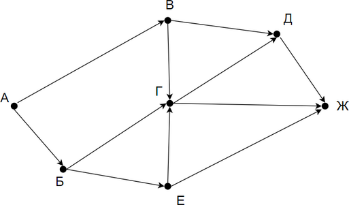 2) Между населёнными пунктами А, В, С, D, Е построены дороги, протяжённость которых (в километрах) приведена в таблице: 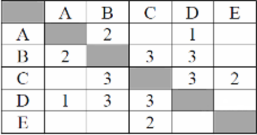 Определите длину кратчайшего пути между пунктами А и E. Передвигаться можно только по дорогам, протяжённость которых указана в таблице. Практическое задание 8:1) Записать в линейной форме следующие выражения:2) Составьте блок-схему и программу для вычисления:а) длины окружности и площадь круга одного и того же радиуса  б) в) Практическое задание 9:Подготовить сообщения и доклады на темы:«Алгоритмы обработки массивов», «Рекурсивные алгоритмы», «Сортировка одномерных массивов», «Алгоритмы анализа отсортированных массивов», «Алгоритмы анализа символьных строк», «Построение графика функции, заданной формулой, программой или таблицей значений», «Алгоритмы приближенного решения уравнений на данном отрезке»Практическое задание 10:Подготовить доклады на темы: «Понятие об объектно-ориентированном программировании. Объекты и классы», «Среды быстрой разработки программ. Графическое проектирование интерфейса пользователя»Практическое задание 11:Подготовить сообщения на тему: «Формализация понятия алгоритма. Машина Тьюринга»Практическое задание 12:Подготовить доклады на темы: «Технические средства ввода текста», «Распознавание текста», «Компьютерная верстка текста»Практическое задание 13:Создайтетекстовый файл следующего содержания:Теорема 5.Справедливо равенствогде α, β и (α+β) – углы, которые не равны, kZ.▲ На основании теорем 2 и 3 имеем.Разделив числитель и знаменатель правой части на произведение , получим. ▼Тафос образом, тангенс суммы двух углов равен дроби, числитель которой есть сумма тангенсов этих углов, а знаменатель – разность между единицей и произведением тангенсов тех же углов.Практическое задание 14:Решение вычислительных задач из различных предметных областей1) Используя средства электронной таблицы MicrosoftExcel, вычислить площадь треугольника. 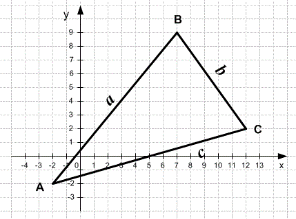 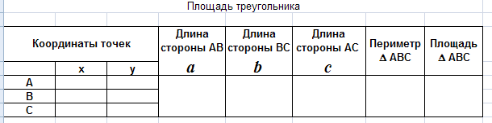 2) В калориметре смешиваются три химически не взаимодействующих жидкостей массой m1 = 1 кг, m2 = 10 кг, m3 = 5 кг, имеющие соответственно температуры 6, -40, 60 С и удельные теплоёмкости 2000, 4000 и 2000 Дж/(кгК). Определить температуру  смеси и количества теплоты, необходимое для последующего нагревания смеси до t = 6С.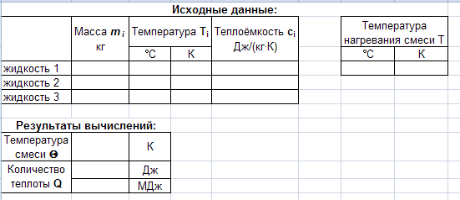 Практическое задание 15:Составить кроссворд на тему «БД и СУБД»Практическое задание 16:Подготовить доклад на тему «Виды исследовательского проекта»Практическое задание 17:Разработать веб-сайт «Личная страничка»Практическое задание 18:Заполнить таблицу: «Сравнительная характеристика поисковых систем»Практическое задание 19:Подготовить доклады на тему: «Стандартизация и стандарты в сфере информатики и ИКТ докомпьютерной и компьютерной эры»Практическое задание 20:Подготовить сообщения на темы: «Правовые нормы использования компьютерных программ и работы в Интернете», «Законодательство РФ в области программного обеспечения»4.2. Время на выполнение:- подготовка сообщения – 40 мин;- подготовка доклада – 80 мин;- составление кроссворда – 30-40 мин;- заполнение таблицы – 40 мин;- решение задач – 20-40 мин;4.3. Критерии оценки5Пакет преподавателя (экзаменатора)Форма промежуточной аттестации после 1 семестра изучения  ОУД.09 Информатика – Контрольная работа. Форма промежуточной аттестации после 2 семестра  изучения  ОУД.09 Информатика -  Дифференцированный зачёт. 5.1 Задания по оценке освоения ОУД.09 Информатика - контрольная работаУсловия:а) Вид и форма контрольной работы:  письменная работаб) Количество  заданий для студента: 5 варианта по 4 заданияв) Проверяемые результаты обучения и критерии оценок:Текст задания:Вариант 1Задание 1: Перевести целое число113из десятичной системы счисления в двоичную, восьмеричную, шестнадцатеричную.Задание 2Выполните сложение, вычитание и умножение в двоичном коде чисел:1010111, 1110.Задание 3Построить таблицу истинности и логическую схему, соответствующую логическому выражению для логической функции F: F =  X  Y  X.Задание 4На рисунке — схема дорог, связывающих города А, Б, В, Г, Д, Е, Ж, З, И, К. По каждой дороге можно двигаться только в одном направлении, указанном стрелкой. Сколько существует различных путей из города А в город К?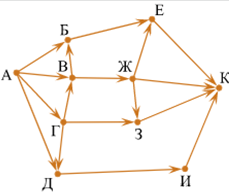 Вариант 2Задание 1: Перевести целое число 241 из десятичной системы счисления в двоичную, восьмеричную, шестнадцатеричную.Задание 2 Выполните сложение, вычитание и умножение в двоичном коде чисел:1100110, 1011.Задание 3 Построить таблицу истинности и логическую схему, соответствующую логическому выражению для логической функции F: F = X  Y  X.Задание 4На рисунке — схема дорог, связывающих города А, Б, В, Г, Д, Е, Ж, З, И, К. По каждой дороге можно двигаться только в одном направлении, указанном стрелкой. Сколько существует различных путей из города А в город К?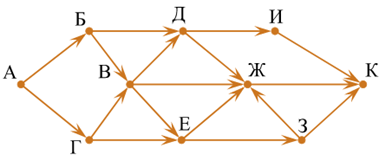 Вариант 3Задание 1: Перевести целое число 176 из десятичной системы счисления в двоичную, восьмеричную, шестнадцатеричную.Задание 2 Выполните сложение, вычитание и умножение в двоичном коде чисел:1101101, 1101Задание 3 Построить таблицу истинности и логическую схему, соответствующую логическому выражению для логической функции F: F = X  (Y  X).Задание 4На рисунке — схема дорог, связывающих города А, Б, В, Г, Д, Е, Ж, З, И, К. По каждой дороге можно двигаться только в одном направлении, указанном стрелкой. Сколько существует различных путей из города А в город К?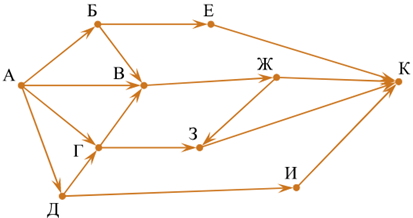 Вариант 4Задание 1 Перевести целое число 143 из десятичной системы счисления в двоичную, восьмеричную, шестнадцатеричную.Задание 2 Выполните сложение, вычитание и умножение в двоичном коде чисел:1101110, 1011.Задание 3 Построить таблицу истинности и логическую схему, соответствующую логическому выражению для логической функции F: F = ( X  Y)  X.Задание 4 На рисунке — схема дорог, связывающих города А, Б, В, Г, Д, Е, Ж, З. По каждой дороге можно двигаться только в одном направлении, указанном стрелкой. Сколько существует различных путей из города А в город З?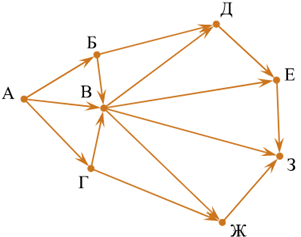 Вариант 5Задание 1: Перевести целое число 237 из десятичной системы счисления в двоичную, восьмеричную, шестнадцатеричную.Задание 2 Выполните сложение, вычитание и умножение в двоичном коде чисел:1111011, 1001.Задание 3 Построить таблицу истинности и логическую схему, соответствующую логическому выражению для логической функции F: F =  (X  Y)  X.Задание 4 На рисунке – схема дорог, связывающих города A, B, C, E, F, G, H, K, L, M. По каждой дороге можно двигаться только в одном направлении, указанном стрелкой. Сколько существует различных путей из города A в город M?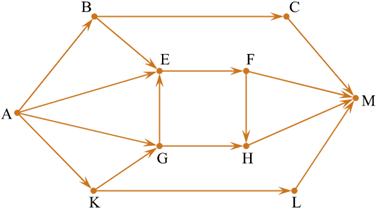 Критерии оценки:Задание №1 — 3 баллаЗадание №2 — 3 баллаЗадание №3 — 2 баллаЗадание №4 — 2 баллаОценка:«5» — 9-10 баллов;«4» — 7-8 балла;«3» — 5-6 балла;«2» — <5 баллов.г) Время выполнения каждого задания:60 минд) Оборудование, разрешённое для выполнения заданий (перечислить): - компьютеры5.2 Задания по оценке освоения ОУД.09 Информатика–дифференцированный зачетУсловия:а)Вид и форма дифференцированного зачёта:  компьютерное тестирование б)Количество  заданий для студента: тесты –  20Тесты формируются в тестовой оболочке автоматически - методом случайной выборки из текстов теоретических заданий 1-9.в) Проверяемые результаты обучения и критерии оценок:Ключи к тестам:Теоретическое задание 1Теоретическое задание 2Теоретическое задание 3Теоретическое задание 4Теоретическое задание 5Теоретическое задание 6Теоретическое задание 7Теоретическое задание 8Теоретическое задание 9Критерии оценки:г)Время выполнения каждого задания:тестирование – от 1 до 2 мин. – на 1 задание;д) Оборудование, разрешённое для выполнения заданий (перечислить): - компьютеры;- тестовая программа.е) Литература для студента:Основные источники:Угринович Н. Д. Информатика. 10 класс: учебник / Н. Д. Угринович. — М.: БИНОМ. Лаборатория знаний, 2019. — 288 с.: ил2.  Угринович Н. Д. Информатика. 11 класс: учебник / Н. Д. Угринович. — М.: БИНОМ. Лаборатория знаний, 2019. — 272 с.: ил.Дополнительные источники:  Угринович, Н.Д. Информатика: учебник / Угринович Н.Д. — Москва: КноРус, 2022. — 377 с. — (СПО). — ISBN 978-5-406-06180. — URL: https://book.ru/book/943211 — Текст: электронный.Угринович, Н.Д. Информатика. Практикум: учебное пособие / Угринович Н.Д. — Москва: КноРус, 2021. — 264 с. — (СПО). — ISBN 978-5-406-06186-2. — URL: https://book.ru/book/940090  — Текст: электронный.Электронные образовательные программы:https://www.book.ru/ Электронная библиотечная система  «BOOK.RU» http://e.lanbook.com/Электронная библиотечная система «Лань» http://umczdt.ru/books/ Электронная библиотека  «УМЦ ЖДТ»Интернет-ресурсы:www.fcior.edu.ru (Федеральный центр информационно-образовательных ресурсов — ФЦИОР).www. school-collection. edu. ru (Единая коллекция цифровых образовательных ресурсов).www. intuit. ru/studies/courses (Открытые интернет-курсы «Интуит» по курсу «Информатика»).http://ru. iite. unesco. org/publications (Открытая электронная библиотека «ИИТО ЮНЕСКО» по ИКТ в образовании).www. ict. edu. ru (портал «Информационно-коммуникационные технологии в образовании»).www. digital-edu. ru (Справочник образовательных ресурсов «Портал цифрового образования»).www. window. edu. ru (Единое окно доступа к образовательным ресурсам Российской Федерации).www. freeschool. altlinux. ru (портал Свободного программного обеспечения).www. heap. altlinux. org/issues/textbooks (учебники и пособия по Linux).www. books. altlinux. ru/altlibrary/openoffice (электронная книга «ОpenOffice. org: Теория и практика»).http://videouroki.nethttp://www.metod-kopilka.ru/informatika.htmlhttp://nsportal.ru/shkola/informatika-i-ikt/libraryhttp://ege.yandex.ru/informatics/1 Пояснительная записка2 Результаты освоения дисциплины, подлежащие проверке3 Теоретические задания (ТЗ)4 Практические задания (ПЗ)5Пакет преподавателя (экзаменатора)Результаты обучения(освоенные умения, усвоенные знания) / КомпетенцииОсновные показатели оценки результатовНомера разделов (тем) по рабочей программеОбъём времени, отведённых на изучение(максимальная нагрузка)Объём времени, отведённых на изучение(максимальная нагрузка)Вид и № задания для оперативного. рубежного и итогового контроляРезультаты обучения(освоенные умения, усвоенные знания) / КомпетенцииОсновные показатели оценки результатовНомера разделов (тем) по рабочей программечасы% Вид и № задания для оперативного. рубежного и итогового контроляЛ1 - Л15М.1-М.9П1, П5ЛР 4, ЛР 10, ЛР14, ЛР23–кодирование и декодирование текстов по заданной кодовой таблице; - построение неравномерных кодов, допускающих однозначное декодирование сообщений, используя условие ФаноР 1: Т 1.1Р 2: Т 2.11410%ТЗ 1ПЗ 1, 2Л1 - Л15М.1-М.9П1, П5ЛР 4, ЛР 10, ЛР14, ЛР23– представление натуральных чисел в системе счисления с данным основанием; - использование при решении задач свойства позиционной записи числа, в частности признак делимости числа на основание системы счисления;- представление действительных чисел в  экспоненциальной форме; -применение знаний о представлении чисел в памяти компьютераР 2: Т 2.2107%ТЗ 2ПЗ 3, 4Л1 - Л15М.1-М.9П5ЛР 4, ЛР 10, ЛР14, ЛР23–построение логических выражения с помощью операций дизъюнкции, конъюнкции, отрицания, импликации, эквиваленции; - выполнение эквивалентных преобразований логических выражений, используя законы алгебры логики;- построение таблицы истинности заданного логического выражения; - построение логического выражение в дизъюнктивной нормальной форме по заданной таблице истинности; - определение истинности высказывания, составленного из элементарных высказываний с помощью логических операций, если известна истинность входящих в него элементарных высказываний.Р.2: Т 2.3107%ТЗ 3ПЗ 5, 6Л1 - Л15М.1-М.9П2, П5ЛР 4, ЛР 10, ЛР14, ЛР23- описание графа с помощью матриц смежности с указанием длин ребер (весовых матриц); - решение алгоритмических задачи, связанные с анализом графовР.2: Т 2.4128%ПЗ 7Л1 - Л15М.1-М.9П2, П3, П4ЛР 4, ЛР 10, ЛР14, ЛР23- формализация понятия «алгоритм» с помощью одной из универсальных моделей вычислений;- анализ предложенного алгоритма;- создание, анализ и реализация в виде программ базовые алгоритмы;- отладка и тестирование программ в выбранной среде программированияР.33121%ТЗ 4ПЗ 8, 9, 10, 11Л1 - Л15М.1-М.9П6ЛР 4, ЛР 10, ЛР14, ЛР23- понимание основных принципов устройства и функционирования современных стационарных и мобильных компьютеров; - выбор конфигурацию компьютера в соответствии с решаемыми задачами;- понимание назначения и основных принципов устройства и работы современных операционных систем; - владение принципами организации иерархических файловых систем и именования файловР.4: Т 4.164%ТЗ 5Л1 - Л15М.1-М.9П8, П9, П10ЛР 4, ЛР 10, ЛР14, ЛР23- использование динамических (электронных) таблиц;- владение основными сведениями о табличных (реляционных) базах данных, их структуре, средствах создания и работы- использование на практике общих правил проведения исследовательского проектаР.4: Т 4.2, Т 4.3, Т 4.4, Т 4.53825%ТЗ 6, 7, 8ПЗ 12 - 16Л1 - Л15М.1-М.9П7ЛР 4, ЛР 10, ЛР14, ЛР23- использование компьютерной сети для обмена данными;- организация на базовом уровне сетевое взаимодействие;- понимание структуры доменных имен; принципы IP-адресации узлов сети;- применение на практике принципов обеспечения информационной безопасности;- проектирование собственного автоматизированного местаР.5: Т 5.1, Т 5.2, Т 5.3, Т 5.42918%ТЗ 9ПЗ 17-20№ВопросВарианты ответовВК1.Свойство информации, показывающее, насколько она соответствует истинному состоянию дел, называется:А) достоверность; Б) точность;В) репрезентативность;Г) актуальность.ВК2.Свойство информации, показывающее степень близости получаемой информации к действительному состоянию объекта, процесса или явления называется:А) актуальность;Б) понятность;В) точность; Г) полнота.ВК3.Свойство информации, определяющееся степенью соответствия информации текущему моменту времени называется:А) актуальность;Б) достоверность;В)  ценность;Г) репрезентативность.ВК4.Тактильную информацию человек получает посредством:А) органов осязания; Б)органов слуха;В) органов обоняния;Г) специальных приборов.ВК5.Алгоритм – это:А) правила выполнения определенных действий;Б) набор команд для компьютера;В) протокол для вычислительной сети;Г) описание последовательности действий, строгое исполнение которых приводит к решению поставленной задачи за конечное число шагов. ВК6.Свойство алгоритма, заключающееся в отсутствии ошибок и приводящее к правильному результату для всех допустимых входных значений, называется:А) результативность; Б) массовость;В) дискретность;Г) конечность.ВК7.Свойство алгоритма, заключающееся в том, что один и тот же алгоритм можно использовать с различными исходными данными, называется:А) детерминированность;Б) массовость; В) конечность;Г) результативность.ВК8.Модель отражает:А) все существующие признаки объекта;Б) некоторые из существующих признаков объекта;В) существенные признаки объекта в соответствии с целью моделирования; Г) некоторые существенные признаки объекта.ВК9.В информационной модели жилого дома, представленной в виде чертежа (общий вид), отражается:А) структура; Б) цвет;В) стоимость квадратного метра;Г) надежность.ВК10.Информационной моделью объекта НЕЛЬЗЯ считать описание объекта-оригинала:А) с помощью математических формул;Б) не отражающее признаков объекта-оригинала; В) в виде двухмерной таблицы;Г) на естественном языке.ВК11.Иерархический тип информационных моделей применяется для описания ряда объектов:А) обладающих одинаковым набором свойств;Б) связи, между которыми имеют произвольный характер;В) в определенный момент времени;Г) распределяемых по уровням – от верхнего до нижнего. ВК12.Модель человека в виде детской куклы создана с целью:А) изучения;Б) познания;В) игры; Г) рекламы.ВК13.В биологии классификация представителей животного мира представляет собой модель следующего вида:А) иерархическую; Б) табличную;В) графическую;Г) математическую.ВК14.Математическая модель объекта – это описание объекта-оригинала в виде:А) текста;Б) формулы; В) схемы;Г) таблицы.ВК15.Табличная информационная модель представляет собой описание моделируемого объекта в виде:А) совокупности значений, размещенных в таблице; Б) графиков, чертежей, рисунков;В) схем и диаграмм;Г) системы математических формул.ВК16.Сколько моделей можно создать при описании Земли:А) более четырех;Б)  множество; В) четыре;Г) две.ВК17.С помощью имитационного моделирования НЕЛЬЗЯ изучать:А) процессы психологического взаимодействия людей; Б) траектории движения планет и космических кораблей;В) инфляционные процессы в промышленно-экономических системах;Г) тепловые процессы, протекающие в технических системах.ВК18.Географическую карту следует рассматривать как модель следующего вида:А) математическую;Б) графическую; В) иерархическую;Г) табличную.ВК19.В качестве примера модели поведения можно назвать:А) правила техники безопасности в компьютерном классе; Б) список студентов техникума;В) план классных комнат;Г) план эвакуации при пожаре.ВК20.Расписание движения поездов может рассматриваться как пример модели следующего вида:А) натурной;Б) табличной; В) графической;Г) компьютерной.ВК21.Модель человека в виде манекена  в витрине магазина используется с целью:А) продажи;Б) рекламы; В) развлечения;Г) описания.ВК22.К числу математических моделей относится:А) формула корней квадратного уравнения; Б) полицейский протокол;В) правила дорожного движения;Г) кулинарный рецепт.ВК23.В информационной модели компьютера, представленной в виде схемы, отражается его:А) вес;Б) структура; В) цвет;Г) форма.ВК24.К информационной модели, описывающей организацию учебного процесса в техникуме, можно отнести:А) расписание учебных занятий; Б) журнал;В) список студентов группы;Г) список учебной литературы.ВК25.К числу документов, представляющих собой информационную модель управления государством, относят:А) Конституцию РФ; Б) географическую карту России;В) Российский словарь политических терминов;Г) план-схему Кремля.ВК26.Генеалогическое древо династии Рюриковичей представляет собой модель следующего вида:А) натурную;Б) иерархическую; В) графическую;Г) табличную.ВК27.Компьютерная имитационная модель ядерного взрыва НЕ позволяет:А) обеспечить безопасность исследователей;Б) провести натурное исследование процессов; В) уменьшить стоимость исследований;Г) получить данные о влиянии взрыва на здоровье человека.ВК28.В информационной модели автомобиля, представленной в виде такого описания «по дороге, как ветер, промчался лимузин», отражается его:А) вес;Б) цвет;В) скорость; Г) форма.ВК29.Сетевой тип информационных моделей применяется для описания ряда объектов:А) в определенный момент времени;Б) описывающих процессы изменения и развития систем;В) обладающих одинаковым набором свойств; Г) связи, между которыми имеют произвольный характер.ВК30.Текстовый редактор – это программа, предназначенная для:А) создания, редактирования и форматирования текстовой информации; Б) работы с изображениями в процессе создания игровых программ;В) управления ресурсами ПК при создании документов;Г) автоматического перевода с символьных языков в машинные коды.ВК31.К числу основных функций текстового редактора относятся:А) копирование, перемещение, уничтожение и сортировка фрагментов текста;Б) создание, редактирование, сохранение и печать документов; В) строгое соблюдение правил правописания;Г) автоматическая обработка информации, представленной в текстовых файлах.ВК32.Курсор – это:А) устройство ввода текстовой информации;Б) клавиша на клавиатуре;В) наименьший элемент отображения на экране;Г) метка на экране монитора, указывающая позицию, в которой будет отображен текст, вводимый с клавиатуры. ВК33.Форматирование текста представляет собой:А) процесс внесения изменений в имеющийся текст; Б) процедуру сохранения текста на диске в виде текстового файла;В) процесс передачи текстовой информации по компьютерной сети;Г) процедуру считывания с внешнего запоминающего устройства ранее созданного текста.ВК34.Одной из основных функций графического редактора является:А) ввод изображений;Б) хранение кода изображения;В) создание и редактирование изображений; Г) вывод содержимого видеопамяти.ВК35.Элементарным объектом, используемым в растровом графическом редакторе, является:А) прямоугольник;Б) круг;В) точка (пиксель); Г) палитра цветов.ВК36.Электронная таблица – это:А) прикладная программа, предназначенная для обработки структурированных в виде таблицы данных; Б) прикладная программа для обработки изображений;В) устройство ПК, управляющее его ресурсами в процессе обработки данных в табличной форме;Г) системная программа, управляющая ресурсами ПК при обработке таблиц.ВК37.Электронная таблица представляет собой:А) совокупность нумерованных строк и поименованных буквами латинского алфавита столбцов; Б) совокупность поименованных буквами латинского алфавита строк и столбцов;В) совокупность пронумерованных строк и столбцов;Г) совокупность строк и столбцов, именуемых пользователем произвольным образом.ВК38.После запуска табличного процессора MSExcelв окне появляется незаполненная:А) тетрадь;Б) таблица;В) страница;Г) рабочая книга. ВК39.Группу ячеек, образующих прямоугольную область в электронных таблицах называют:А) интервалом ячеек;Б) диапазоном ячеек; В) ярлыком;Г) прямоугольником ячеек.ВК40.Основным элементом электронных таблиц является:А) строка;Б) столбец;В) ячейка; Г) таблица.ВК41.В электронных таблицах формула НЕ может включать в себя:А) числа;Б) текст; В) имена ячеек;Г) знаки арифметических операций.ВК42.С какого символа начинается запись формулы в электронных таблицах?А) равно; Б) плюс;В) пробел;Г) минус.ВК43.Строки в рабочей книге обозначаются:А) римсфоси цифрами;Б) буквами русского алфавита;В) буквами латинского алфавита;Г) арабсфоси цифрами. ВК44.Выберите верную запись формулы для электронной таблицы:А) С3+4*D;Б) С8=С1+3*С2;В) А6В6+24;Г) =А2*А5-А7. ВК45.Имена листов указаны в:А) строке заголовка;Б) в строке состояния;В) в нижней части окна; Г) в строке формул.ВК46.Заголовки столбцов в электронных таблицах обозначаются:А) арабсфоси цифрами;Б) буквами латинского алфавита; В) римсфоси цифрами;Г) Лист1, Лист2.ВК47.В электронных таблицах имя ячейки образуется:А) из имени столбца;Б) из имени строки;В) из имени строки и столбца; Г) произвольно.ВК48.Что из перечисленного НЕ является характеристикой ячейки?А) имя;Б) адрес;В) размер;Г) значение. ВК49.Какое форматирование применимо к ячейкам в MSExcel?А) обрамление и заливка;Б) выравнивание текста и формат шрифта;В) тип данных, ширина и высота;Г) все варианты верны. ВК50.База данных – это:А) совокупность данных, организованных по определенным правилам; Б) совокупность программ для хранения и обработки больших массивов информации;В) интерфейс, поддерживающий наполнение и манипулирование данными;Г) определенная совокупность информации.ВК51.Без каких объектов НЕ может существовать база данных:А) отчетов;Б) форм;В) таблиц; Г) запросов.ВК52.Какое поле в базах данных считается уникальным?А) поле, значения в котором не могут повторяться; Б) поле, которое носит уникальное имя;В) поле,  значение которого имеет свойство наращивания.ВК53.Корпуса персональных компьютеров бывают:А) горизонтальные и вертикальные; Б) внутренние и внешние;В) ручные, роликовые и планшетные;Г) матричные, струйных и лазерные.ВК54.Устройство ввода информации с листа бумаги называется:А) плоттер;Б) сканер; В) монитор;Г) дигитайзер.ВК55.Устройство для вывода информации называется:А) процессор;Б) монитор; В) клавиатура;Г) магнитофон.ВК56.Постоянное запоминающее устройство служит для хранения:А) особо ценных прикладных программ;Б) ценных документов;В) постоянно используемых программ;Г) программ начальной загрузки компьютера и тестирования его узлов. ВК57.Драйвер – это:А) устройство длительного хранения информации;Б) программа, управляющая конкретным внешним устройством; В) устройство ввода информации;Г) устройство вывода информации.ВК58.Перед отключением компьютера информацию сохраняют:А) в оперативной памяти;Б) во внешней памяти; В) в контроллере магнитного диска;Г) в постоянном запоминающем устройстве.ВК59.В каком устройстве ПК производится обработка информации?А) внешняя память;Б) дисплей;В) процессор; Г) мышь.ВК60.Компьютер, подключенный к сети Интернет, обязательно имеет:А) IP-адрес; Б) Web-страницу;В) URL-адрес.ВК61.Укажите правильный порядок этапов математического моделирования процесса:анализ результата;проведение исследования;определение целей моделирования;поиск математического описания.А) 3-4-2-1; Б) 1-2-3-4;В) 2-1-3-4;Г) 3-1-4-2.ВК62.В какой последовательности расположатся записи в электронной таблице после сортировки по возрастанию в столбце С?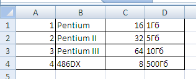 А) 4,2,1,3;Б) 4,1,2,3; В) 1,2,3,4;Г) 3,2,4,1.ВК63.В какой последовательности расположатся записи в электронной таблице после сортировки по убыванию в столбце С? 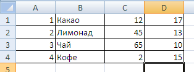 А) 3,2,1,4; Б) 1,2,3,4В) 4,3,2,1;Г) 3,1,2,4.ВК64.В какой последовательности расположатся записи в электронной таблице после сортировки по алфавиту в столбце А? 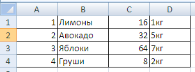 А) 2,4,1,3; Б) 2,1,4,3;В) 1,2,3,4;Г) 4,3,2,1.ВК65.Группа компьютеров, связанная каналами передачи информации и находящихся в пределах территории, ограниченной небольшими размерами (комнаты, здания), называется:А) глобальной компьютерной сетью;Б) региональной компьютерной сетью;В) локальной компьютерной сетью; Г) электронной почтой.ВК66.Глобальная компьютерная сеть – это:А) информационная система с гиперссылками;Б) множество компьютеров, связанных каналами передачи информации и находящихся в пределах одного помещения;В) система обмена информацией на определенную тему;Г) совокупность локальных сетей и компьютеров, расположенных на больших расстояниях и соединенных в единую систему. ВК67.К устройствам вывода информации относятся:А) сканер;Б) принтер; В) плоттер; Г) монитор; Д) микрофон;Е) колонки.ВК68.К устройствам ввода информации относятся:А) сканер; Б) клавиатура; В) микрофон; Г) колонки;Д) принтер;Е) монитор.ВК69.Какие функции относятся к категории СТАТИСТИЧЕСКИЕ:А) МИН; Б) МАКС; В) СУММ;Г) СРЗНАЧ; Д) ЕСЛИ.ВК70.Какие функции относятся к категории ЛОГИЧЕСКИЕ:А) ИСТИНА; Б) МИН;В) ЛОЖЬ; Г) ЕСЛИ; Д) СУММ.ВК71.Какие из перечисленных моделей являются материальными (физичесфоси)?А) макет декораций театральной постановки; Б) эскизы костюмов к театральному спектаклю;В) географический атлас;Г) объемная модель молекулы воды; Д) уравнение химической реакции;Е) макет скелета человека; Ж) расписание движения поездов;З) игрушечный паровоз; И) схема метрополитена;К) оглавление книги.ВК72.Установите соответствие между моделью и ее типом:программа на языке программирования;игрушечный автомобиль;бесконечность.А) физическая;Б) воображаемая;В) информационная.ВК73.Установите соответствие при моделировании:моделируемый процесс;моделируемый объект;цель моделирования;моделируемые характеристики.А) человек;Б) разработка модели лечения;В) температура тела и давление;Г) влияние лекарств на организм больного человека.№ВопросВарианты ответов2.1Алфавит азбуки Морзе состоит:А) из одного знака;Б) из пяти различных знаков;В) из десяти различных знаков;Г) из точек и тире;Д) из точек, тире и пробелов.2.2В алфавите формального (искусственного) языка два знака-буквы («0» и «1»). Каждое слово этого языка состоит из трех букв. Максимально возможное количество слов в этом языке равно:А) 32;	Б) 16;	В) 8;	Г) 10; 	Д) 64.2.3В алфавите формального (искусственного) языка два знака-буквы («0» и «1»). Каждое слово этого языка состоит из четырех букв. Максимально возможное количество слов в этом языке равно:А) 64;	Б) 16;	В) 8;	Г) 10; 	Д) 32.2.4Система счисления – это:А) знаковая система, в которой числа записываются по определенным правилам с помощью символов (цифр) некоторого алфавита;Б) произвольная последовательность, состоящая из цифр 0,1,2,3,4,5,6,7,8,9;В) бесконечная последовательность, состоящая из цифр 0,1;Г) совокупность цифр I,V,X,L,C,D,M; Д) множество натуральных чисел и знаков арифметических действий.2.5В позиционной системе счисления:А) значение каждого знака в числе зависит от значения числа;Б) значение каждого знака в числе зависит от значений соседних знаков;В) значение каждого знака в числе зависит от позиции, которую занимает знак в записи числа;Г) значение каждого знака в числе не зависит от значения знака в старшем разряде; Д) значение каждого знака в числе зависит от значения суммы соседних знаков.2.6Число 10 десятичной системы счисления в двоичной системе счисления имеет вид:А) 1000; Б) 1010; В) 0010; Г) 0100; Д) 1100.2.7Последовательность знаков 102 (число в двоичной системе счисления) соответствует следующему числу в десятичной системе счисления:А) 410; Б) 210; В) 1010; Г) 2010; Д) 810.2.8Число 1016  соответствует числу в десятичной системе счисления:А) 1010; Б) 101010; В) 1610; Г) 3210; Д) 1510.2.9К достоинствам двоичной системы счисления можно отнести:А) возможность экономии электроэнергии;Б) использование названной системы в обыденной жизни;В) наглядность и понятность записи числа в двоичной системы счисления;Г) экономию памяти компьютера; Д) простоту совершаемых операций и возможность автоматической обработки информации с использованием двух состояний элементов компьютера и операции сдвига.2.10За единицу измерения информации в теории кодирования принят (приняты):А) 1 бод; Б) 1 бар; В) 1 бит; Г) 1 час; Д) .№ВопросВарианты ответов3.1Что такое логика?А) наука о законах и операциях правильного мышления;Б) стиль мышления;В) раздел математики, исследующий операции, аналогичные сложению, вычитанию, умножению и делению;Г) один из основных разделов математической логики, в котором методы алгебры используются в логических преобразованиях высказываний;3.2Наука, изучающая законы и формы мышления, называется:А) алгебра;Б) геометрия;В) философия;Г) логика.3.3Повествовательное предложение, в котором что-либо утверждается или отрицается, называется:А) выражение;Б) вопрос;В) высказывание;Г) умозаключение.3.4Константа, которая обозначается «1»  в алгебре логики называется:
А) ложь;Б) истина;В) правда;Г) неправда.3.5Объединение двух высказываний в одно с помощью союза «И» называется:А) инверсия;Б) конъюнкция;В) дизъюнкция;Г) импликация.3.6Какая из логических операций не является базовой:А) конъюнкция;Б) дизъюнкция;В) инверсия;Г) эквивалентность.3.7Какое логическое действие называется дизъюнкцией?А) логическое умножение;Б) логическое сложение;В) отрицание;Г) вычитание.3.8Какому логическому элементу соответствует таблица истинности?А) дизъюнкция;Б) конъюнкция;В) отрицание;Г) импликация.3.9Какому логическому элементу соответствует таблица истинности?А) конъюнкция;Б) инверсия;В) импликация;Г) дизъюнкция.№ВопросВарианты ответов4.1 Алгоритм – это:А) правила выполнения определенных действий;Б) ориентированный граф, указывающий порядок исполнения некоторого набора команд;В) понятное и точное предписание исполнителю совершить последовательность действий, направленных на достижение поставленных целей;Г) набор команд для компьютера;Д) протокол вычислительной сети.4.2Алгоритм называется линейным:А) если он составлен так, что его выполнение предполагает многократное повторение одних и тех же действий;Б) если ход его выполнения зависит от истинности тех или иных условий;В) если его команды выполняются в порядке их естественного следования друг за другом независимо от каких-либо условий;Г) если он представим в табличной форме;Д) если он включает в себя вспомогательный алгоритм.4.3Алгоритм называется цикличесфос:А) если он составлен так, что его выполнение предполагает многократное повторение одних и тех же действий;Б) если ход его выполнения зависит от истинности тех или иных условий;В) если его команды выполняются в порядке их естественного следования друг за другом независимо от каких-либо условий;Г) если он представим в табличной форме;Д) если он включает в себя вспомогательный алгоритм.4.4Алгоритм называется разветвляющимся:А) если он составлен так, что его выполнение предполагает многократное повторение одних и тех же действий;Б) если ход его выполнения зависит от истинности тех или иных условий;В) если его команды выполняются в порядке их естественного следования друг за другом независимо от каких-либо условий;Г) если он представим в табличной форме;Д) если он включает в себя вспомогательный алгоритм.4.5Алгоритмическая конструкция, какого типа изображена на фрагменте блок-схемы: А) линейная; Б) циклическая;В) разветвляющаяся; Г) вспомогательная.4.6Алгоритмическая конструкция, какого типа изображена на блок-схеме:А) линейная; Б) циклическая;В) разветвляющаяся; Г) вспомогательная.4.7Алгоритмическая конструкция, какого типа изображена на блок-схеме:А) линейная; Б) циклическая;В) разветвляющаяся; Г) вспомогательная.4.8Эта фигура в блок-схемах алгоритмов используется для обозначения:А) начала и конца алгоритма; Б) логического условия;В) заголовка алгоритма;Г) цикла «до».4.9Какую смысловую нагрузку несет блок?А) блок ввода; Б) блок начала алгоритма;В) блок обработки;Г) логический блок. 4.10Эта фигура в блок-схемах алгоритмов используется для обозначения: А) начала алгоритма;Б) логического условия; В) заголовка алгоритма;Г) цикла.№ВопросВарианты ответовЧто из перечисленного является носителем информации?А) дистрибутив;Б) флоппи-диск;В) блокнот;Г) пластинка;Д) дисковод.Единица измерения емкости памяти:А) такт;Б) килобайт; В) вольт;Г) мегавольт.Оперативная память необходима:А) для хранения исполняемой в данный момент времени программы и данных, с которыми она непосредственно работает;Б) для обработки информации;В) для долговременного хранения информации;Г) для ввода информации.Внешняя память необходима для:А) для хранения часто изменяющейся информации в процессе решения задачи; Б) для долговременного хранения информации после выключения компьютера; В) для обработки текущей информации; Г) для постоянного хранения информации о работе компьютера.Чтобы  процессор  смог  выполнить  программу, она должна быть записана:А) в оперативно-запоминающем устройстве;Б) в постоянно-запоминающем устройстве;В) в драйвере;Г) выведена на бумагу с помощью принтера.Компьютер – это:А) устройство для работы с текстами;Б) электронное вычислительное устройство для обработки чисел;В) устройство для хранения информации любого вида;Г) многофункциональное электронное устройство для работы с информацией;Д) устройство для обработки аналоговых сигналов.Какое устройство в компьютере служит для обработки информации?А) манипулятор «мышь»;Б) процессор;В) клавиатура;Г) монитор;Д) оперативная память.Сканер – это устройство:А) для ввода текстовой и графической информации;Б) для вывода графической информации;В) для ввода аудио и видеоинформации.Какое устройство предназначено для ввода информации:А) процессор;Б) принтер;В) ПЗУ;Г) клавиатура;Д) монитор.Основным устройством вывода информации является:А) дисплей (монитор);Б) принтер;В) сканер;Г) графопостроитель.Манипулятор «мышь» - это устройство:А) модуляции и демодуляции;Б) считывания информации;В) долговременного хранения информации;Г) ввода информации;Д) для подключения принтера к компьютеру.Файл – это…А) именованная область данных на носителе информации, используемая как базовый объект взаимодействия с данными в операционных системах;Б) объект, характеризующийся именем, значением и типом;В) совокупность индексированных переменных;Г) совокупность фактов и правил;Д) терм.Расширение имени файла, как правило, характеризует:А) время создания файла;Б) объем файла;В) место, занимаемое файлом на диске;Г) тип информации, содержащейся в нем;Д) место создания файла.Программное обеспечение  - это:А) универсальное устройство для передачи информации;Б) совокупность программ, позволяющих организовать решение задач;В) операционная система.Системное программное обеспечение предназначено для:А) обслуживание самого компьютера, для управления работой его устройств;Б) количество одновременно передаваемых по шине бит;В) устройство для хранения и вывода информации.Прикладное программное обеспечение – это:А) программы, которые непосредственно удовлетворяют информационным потребностям пользователя;Б)поименованная область на диске;В) система хранения файлов и организации каталогов.Укажите правильный порядок действий при копировании файла из одной папки в другую:А) открыть папку, в которой находится файл;Б) выделить файл;В) нажать Правка-Копировать;Г) нажать Правка-Вставить;Д) открыть папку, в которую нужно скопировать файл.К устройствам вывода информации относятся:А) монитор;Б) цифровая камера;В) принтер;Г) наушники;Д) системный блок.Операционная система выполняет:А) обеспечение организации и хранения файлов;Б) подключение устройств ввода-вывода;В) организацию обмена данными между компьютером и различными периферийными устройствами;Г) организацию диалога с пользователем, управление аппаратурой и ресурсами компьютера.Каталог (папка) – это:А) команда операционной системы, обеспечивающая доступ к данным;Б) группа файлов на одном носителе, объединенных по какому-либо критерию;В) устройство для хранения группы файлов и организации доступа к ним;Г) путь, по которому операционная система определяет место файла.№ВопросВарианты ответов6.1Программа, которая позволяет выполнять ввод, редактирование и форматирование текста, вставку рисунков и таблиц, проверку правописания, а также другие сложные операции, называется:А) текстовый редактор;Б) табличный редактор;В) текстовый процессор;Г) графический редактор.6.2Для вставки в документ специальных символов выполняется команда: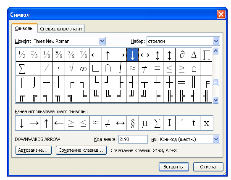 А) Формат – Границы и заливка;Б) Вид – Панель инструментов;В) Вставка – Символ;Г) Формат – Абзац.6.3Приложение МicrosoftWord входит в комплект программ:А) Паскаль;Б) Microsoft Office;В) Бэйсик;Г) Windows Media Player.6.4Текстовый процессор – это программа, предназначенная для:А)автоматического перевода с символических языков в машинные коды;Б)работы с изображениями в процессе создания игровых программ;В)управления ресурсами ПК при создании документов;Г)создания, редактирования и форматирования текстовой информации.6.5Как быстро выделить слово?А) щелчком мыши по слову;Б) двойным щелчком по слову;В) тройным щелчком по слову;Г)щелчком правой кнопкой мыши по слову.6.6Какой пиктограммой на панели Шрифт задается гарнитура шрифта?А);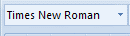 Б);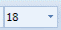 В);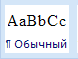 Г).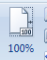 6.7Какой пиктограммой на панели Шрифт задается размер шрифта?А);Б);В);Г).6.8Установите соответствие между пиктограммами ленты Главного меню и способами выравнивания абзаца.1)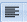 2)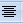 3)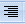 4)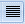 А)по ширине;Б)по левому краю;В)по центру;Г)по правому краю.6.9Какой вид начертания задает следующая пиктограмма?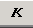 А) полужирный;Б) курсив;В) подчеркнутый.6.10Что устанавливает следующая пиктограмма?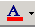 А) цвет текста;Б) цвет границы;В) цвет заливки;Г) видоизменение.6.11Процесс оформления страницы, абзаца, строки, символа называется:А) редактированием текста;Б) предварительным просмотром;В) форматированием текста;Г) сохранением документа.6.12Сохранить отредактированный документ под новым именем можно командой:А) Сохранить как …;Б) Заменить;В) Сохранить;Г) Подготовить.6.13Нажатие клавиши Enter при наборе текста обозначает окончание:А) строки;Б) абзаца;В) предложения;Г) страницы.6.14Под редактированием в текстовом процессоре понимается:А) проверка и исправление текста при подготовки его к печати;Б) процесс оформления страницы, абзаца, строки, символа;В) назначение специальных стилей символам и абзацам;Г) задание и изменение параметров абзаца.№ВопросВарианты ответов7.1Электронная таблица – это:А)устройство ввода графической информации;Б)программа, моделирующая на экране двумерную таблицу, состоящую из строк и столбцов;В)устройство ввода числовой информации;Г)устройство для обработки числовой информации.7.2Адрес ячейки в электронной таблице определяется:А)номером листа и номером строки;Б) номером листа и именем столбца;В)названием столбца и номером строки;Г)номерами строк.7.3Диапазоном в электронной таблице называется:А) совокупность ячеек;Б) совокупность листов;В) документ;Г)рабочий лист.7.4Что является минимальным элементом электронной таблицы?А) диапазон ячеек;Б) рабочая книга;В) ячейка;Г)лист.7.5Какая ссылка является абсолютной?А) А5;Б) #А#5;В) $A$5;Г)%A%5.7.6Какая ссылка является относительной? А) $5;Б) $B$5;В) $B5;Г)B5.7.7Область электронной таблицы, находящаяся на месте пересечения столбца и строки называется:А)активной ячейкой;Б)ячейкой;В)рабочей книгой;Г)строкой состояния.7.8Установите соответствие между диапазонами ячеек и адресами этих диапазонов в электронной таблице:1) 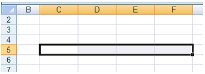 2) 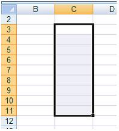 3) 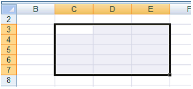 А)C3:E7;Б)С5:F5;В)C7:E7;Г)C3:C11.7.9Установите соответствие между указателями мыши в окне табличного процессора и их назначениями:1) 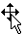 2) 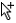 3) 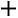 4) 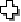 А)перемещение выделенных ячеек;Б)автоматическое заполнение ячеек листа данными;В)выделение данных в таблице;Г)удаление данных в таблице;Д)копирование выделенных ячеек.7.10Функция СУММ возвращает:А) сумму аргументов;Б) сумму квадратов аргументов;В)сумму квадратных корней аргументов;Г)квадрат суммы аргументов.7.11Результатом вычисления в ячейке С1 будет: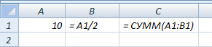 А) 20;Б) 10;В) 15;Г) 5.7.12Установите соответствие между указателями мыши и командами, выполняемыми с помощью этих указателей в табличном процессоре:1) 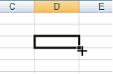 2) 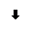 3) 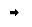 4) 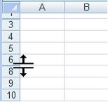 А)выделение всего столбца;Б)отражение скрытых строк;В)отражение скрытых столбцов;Г)автозаполнение;Д)выделение всей строки.7.13В ячейках столбца В электронной таблицы   установлен формат: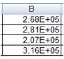 А)числовой;Б)процентный;В)денежный;Г)экспоненциальный.7.14В столбце электронной таблицы установлен денежный формат. Отформатированные ячейки представлены на рисунке:А);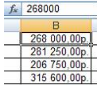 Б);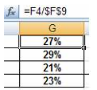 В).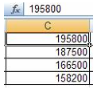 7.15Назначением кнопки  окна табличного процессора является: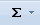 А) вывод суммы выделенных ячеек;Б) сортировка выделенного диапазона так, чтобы наименьшие значения оказались вверху столбца;В) сортировка выделенного диапазона так, чтобы наибольшие значения оказались вверху столбца;Г) разрешение фильтрации выделенных ячеек.7.16Назначением кнопки  окна табличного процессора является: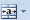 А) объединить и поместить в центр;Б) уменьшить разрядность;В) увеличить разрядность;Г) выровнять по центру.7.17На представленной диаграмме выделенный элемент называется: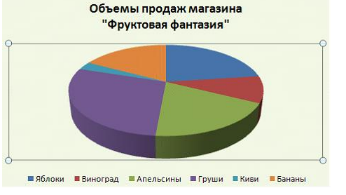 А)область диаграммы;Б)заголовок диаграммы;В)область построения диаграммы;Г)легенда.7.18На представленном рисунке отсутствует элемент диаграммы: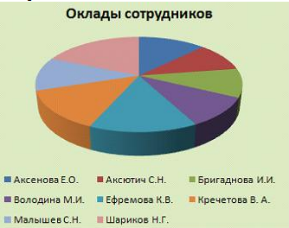 А)подписи данных;Б)заголовок диаграммы;В)область диаграммы;Г)легенда.7.19Установите соответствие между диаграммами табличного процессора и их названиями:1) 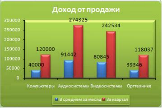 2) 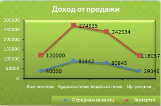 3) 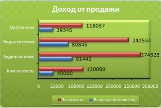 А)График;Б)Линейчатая;В)Гистограмма;Г)Пузырьковая.№ВопросВарианты ответов8.1Совокупность данных, которые обладают свойствами структурированности и взаимосвязанности, а также независимости от прикладных программ называется:А) текстовым редактором;Б) электронной таблицей;В) базой данных;Г) редактором формул.8.2Управляющая программа, предназначенная для хранения, поиска и обработки данных в базе, называется:А) операционной системой;Б) операционной оболочкой;В) системой управления базами данных;Г) прикладной программой.8.3Для чего предназначены запросы?А) для хранения данных базы;Б) для отбора и обработки данных базы; В) для ввода данных базы и их просмотра; Г) для вывода обработанных данных базы на принтер.8.4Для чего предназначены формы?А) для хранения данных базы;Б) для отбора и обработки данных базы; В) для ввода данных базы и их просмотра;Г) для автоматического выполнения групп команд.8.5Без каких объектов не может существовать база данных?А) без отчетов;Б) без форм; В) без таблиц; Г) без запросов. 8.6Таблицы в базах данных предназначены для:А) для хранения данных базы; Б) для отбора и обработки данных базы; В) для автоматического выполнения группы команд; Г) для выполнения сложных программных действий;Д) для ввода данных базы и их просмотра.8.7В представленной на рисунке таблице базы данных количество полей равно: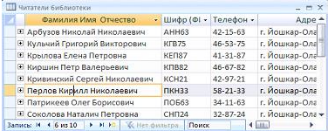 А)6;Б)8;В)10;Г)4.8.8В представленном на рисунке фрагменте таблицы MS Access количество записей равно: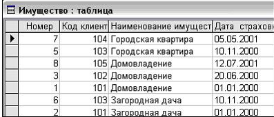 А) 4;Б) 8;В) 6.8.9Столбец таблицы в СУБД называется:А)записью;Б)типом данных;В)ключевым полем;Г)полем.8.10Объект базы данных, позволяющий отображать данные, содержащиеся в таблицах или запросах в более удобном для восприятия виде, называется:А)отчетом;Б)запросом;В)таблицей;Г)формой.8.11Базовыми объектами СУБД являются:А) отчёты;Б) запросы;В) таблицы;Г) формы.8.12Отношение, установленное между полями связанных таблиц, при которой одной записи в первой таблице соответствует единственная запись во второй таблице и наоборот, называется:А)Один к одному;Б)Каскадное удаление;В)Один ко многим;Г)Многие ко многим.№ВопросВарианты ответов9.1Компьютерная сеть - это:А) группа компьютеров, размещенных в одном помещении;Б) набор взаимосвязанных и согласованно действующих аппаратных и программных средств; В) комплекс терминалов, подключенных каналами связи к большой ЭВМ;Г) мультимедийный компьютер с принтером, модемом и факсом.9.2Компьютерные сети, объединяющие территориально рассредоточенные компьютеры, возможно находящиеся в различных странах, называются:А) региональными;Б) локальными;В) персональными;Г) глобальными.9.3В зависимости от территориального расположения абонентских систем выделяют типы компьютерных сетей:А) ячеистая, кольцевая, общая шина, звезда;Б) глобальные, региональные, локальные;В) клиент-сервер, одноранговые;Г) сети хранения данных, серверные фермы.9.4Протокол – это:А) пакет данных;Б) правила хранения данных в сети;В) правила организации передачи данных в сети;Г) структуризация данных в сети.9.5Как называются программы, позволяющие просматривать Web-страницы?А) адаптеры;Б) операционные системы;В) браузеры;Г)трансляторы.9.6Что такое Web-сайт?А) сетевой сервер;Б) мощный компьютер в сети;В) программа связи компьютеров, содержащих Web – страницы;Г) группа тематически связанных Web – страниц.9.7Глобальная сеть:А) объединяет абонентов, расположенных на небольшой территории;Б) объединяет абонентов на значительном расстоянии друг от друга (более 2 км);В) объединяет абонентов в различных странах, континентах;Г) объединяют абонентов в пределах региона страны.9.8Название  конфигурации сети представленной ниже:А) звездная;Б) кольцевая;В) шинная;Г) древовидная.9.9Название  конфигурации сети представленной ниже:А) звездная;Б) кольцевая;В) шинная;Г) древовидная.9.10Название  конфигурации сети представленной ниже:А) звездная;Б) кольцевая;В) шинная;Г) древовидная.9.11Как называется компьютер, предоставляющий свои ресурсы другим компьютерам?А) модем;Б) адаптер;В) коммутатор;Г) сервер.9.12Какой из перечисленных доменов относится к России?А) ru;Б) fr;В) ca;Г) us.9.13Компьютер, подключённый к Интернету, обязательно имеет:А) IP-адрес;Б) Web-сервер;В) домашнюю web-страницу;Г) доменное имя.9.14Web-страница (документ HTML) представляет собой:текстовый файл с расширением txt или doc;текстовый файл с расширением htm или html;двоичный файл с расширением com или exe;графический файл с расширением gif или jpg.текстовый файл с расширением txt или doc;текстовый файл с расширением htm или html;двоичный файл с расширением com или exe;графический файл с расширением gif или jpg.9.15Тег - это:специальная команда, записанная в угловых скобках < >;текст, в котором используются спецсимволы;указатель на другой файл или объект;фрагмент программы, включённой в состав Web-страницы.специальная команда, записанная в угловых скобках < >;текст, в котором используются спецсимволы;указатель на другой файл или объект;фрагмент программы, включённой в состав Web-страницы.9.16Выберите правильные адреса ресурсов Интернета (URL):А)http://www.kiae.ru/info/rus/index.html;Б) http://ww.300.spb.ru;В) www.yahoo.com/http://;Г)www.spb.peterlink.А)http://www.kiae.ru/info/rus/index.html;Б) http://ww.300.spb.ru;В) www.yahoo.com/http://;Г)www.spb.peterlink.9.17Дополните фразу для получения верного утверждения: «IP-адрес используется для…»А) обозначения адреса электронной почты;Б) обозначения имени пользователя в одной из почтовых программ;В) определения пароля при регистрации пользователя у провайдера;Г) однозначного определения (идентификации) компьютера в сети.А) обозначения адреса электронной почты;Б) обозначения имени пользователя в одной из почтовых программ;В) определения пароля при регистрации пользователя у провайдера;Г) однозначного определения (идентификации) компьютера в сети.9.18Электронная почта – это:сервис сети Интернет, обеспечивающий возможность пересылки сообщений только между двумя абонентами;сервис сети Интернет, обеспечивающий возможность пересылки сообщений между двумя и более абонентами;обычный почтовой ящик;обычная почта.сервис сети Интернет, обеспечивающий возможность пересылки сообщений только между двумя абонентами;сервис сети Интернет, обеспечивающий возможность пересылки сообщений между двумя и более абонентами;обычный почтовой ящик;обычная почта.9.19Адрес почтового ящика электронной почты состоит из:двух частей, разделенных знаком &двух частей, разделенных знаком @трех частей, разделенных знаком @трех частей, разделенных знаком &двух частей, разделенных знаком &двух частей, разделенных знаком @трех частей, разделенных знаком @трех частей, разделенных знаком &9.20Какой из указанных адресов электронной почты является правильным?www.mihapisem.net;miha@pisemnet.ru;@klass.fio.ru;mgou@ru.www.mihapisem.net;miha@pisemnet.ru;@klass.fio.ru;mgou@ru.9.21Задан адрес электронной почты в сети Интернет: user_name@mtu-net.ru. Каково имя владельца этого электронного адреса?ru;mtu-net.ru;user_name;mtu-net.ru;mtu-net.ru;user_name;mtu-net.ОценкаОценкаКритерии: правильно выполненные задания5«отлично»»от 81% до 100% 4«хорошо»от 66% до 80% 3«удовлетворительно»от 51% до 65%2«неудовлетворительно»менее50%(7.16)ОценкаОценкаКритерии5«отлично»»студент самостоятельно выполнил задание;работа выполнена полностью и получен верный ответ или иное требуемое представление результата работы4«хорошо»работа выполнена полностью, но при выполнении обнаружилось недостаточное владение навыками работы с ПК в рамках поставленной задачи;- правильно выполнена большая часть работы (свыше 85 %); работа выполнена полностью, но использованы наименее оптимальные подходы к решению поставленной задачи.3«удовлетворительно»работа выполнена не полностью, допущено более трех ошибок, но студент владеет основными навыками работы на ПК, требуемыми для решения поставленной задачи.2«неудовлетворительно»допущены существенные ошибки, показавшие, что студент не владеет обязательными знаниями, умениями и навыками работы на ПК или значительная часть работы выполнена не самостоятельно.№вопросаВК1ВК2ВК3ВК4ВК5ВК6ВК7ВК8ВК9ВК10ВК11ВК12Правильный ответАВААГАБВАБГВ№вопросаВК13ВК14ВК15ВК16ВК17ВК18ВК19ВК20ВК21ВК22ВК23ВК24Правильный ответАБАБАБАББАБА№вопросаВК25ВК26ВК27ВК28ВК29ВК30ВК31ВК32ВК33ВК34ВК35ВК36Правильный ответАББВВАБГАВВВ№вопросаВК37ВК38ВК39ВК40ВК41ВК42ВК43ВК44ВК45ВК46ВК47ВК48Правильный ответАГБВБАГГВБВГ№вопросаВК49ВК50ВК51ВК52ВК53ВК54ВК55ВК56ВК57ВК58ВК59ВК60Правильный ответГАВААББГЮБВА№вопросаВК61ВК62ВК63ВК64ВК65ВК66ВК67ВК68ВК69ВК70ВК71Правильный ответАБААВГБВГЕАБВАБГАВГАГЕЗ№вопросаВК72ВК73Правильный ответ1-В,А,3-Б1-Г,2-А,3-Б,4-В№вопроса2.12.22.32.42.52.62.72.82.92.10Правильный ответБВБАВББВДВ№вопроса3.13.23.33.43.53.63.73.83.9Правильный ответАГВББГБАА№вопроса4.14.24.34.44.54.64.74.84.94.10Правильный ответВВАБВАБААБ№вопроса5.15.25.35.45.55.65.75.85.95.105.115.12Правильный ответБВГДБАБАГБАГАГА№вопроса5.135.145.155.165.175.185.195.20Правильный ответГБАААБВГДАВАГБ№вопроса6.16.26.36.46.56.66.76.86.96.106.11Правильный ответВВБГБАББВГАБААВБ№вопроса6.126.136.14Правильный ответГАББА№вопроса7.17.27.37.47.57.67.77.87.97.107.11Правильный ответБВАВВГББГВАДБВАВ№вопроса7.127.137.147.157.157.177.187.19Правильный ответГАДБГАВААВГВА№вопроса8.18.28.38.48.58.68.78.88.98.108.118.12Правильный ответВВБВВАГ7ГАВА№вопроса9.19.29.39.49.59.69.79.89.99.109.119.12Правильный ответБГБВГГВВАБГА№вопроса9.139.149.159.169.179.189.199.209.21Правильный ответАААГББББВОценкаОценкаКритерии5«отлично»»81-100%4«хорошо»66-80%3«удовлетворительно»51-65%2«неудовлетворительно»0-50%